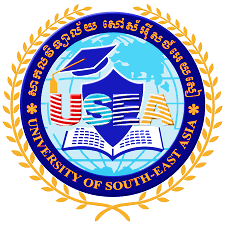 សាកលវិទ្យាល័យ សៅស៍អ៊ីសថ៍អេយសៀUNIVERSITY ​ OF SOUTH-EAST ASIA (USEA)ពិភពលោក	 	ជំនាញ		ឧត្ដមភាព		ឥរិយាបថមុខវិជ្ជាសិក្សា	៖	កិច្ចសន្យាពិសេសកិច្ចការស្រាវជ្រាវ	៖	អនុភាពនៃកិច្ចសន្យាខ្ចីប្រើបង្រៀនដោយលោកគ្រូ	៖	លាង សុអ័ងនិស្សិត	៖	ឆ្នាំទី ៣ ឆមាសទី ១សមាជិកក្រុមទី ៦ល. ប៉ិន​ ឈុនណយក. ប៉ាវ វ៉ាន់ទីនល. ផាន ស៊ាងអំក. ឈាន ពេជ្រឆ្នាំសិក្សា ២០១៧-២០១៨ធ្វើសម្រេចនៅថ្ងៃទី ០៥ ខែ វិច្ឆិកា ឆ្នាំ ២០១៨	ព្រះរាជាណាចក្រកម្ពុជា	ជាតិ សាសនា ព្រះមហាក្សត្រ	323អនុភាពនៃកិច្ចសន្យាខ្ចីប្រើសេចក្ដីផ្ដើមនិយមន័យនៃកិច្ចសន្យាខ្ចីប្រើការខ្ចីប្រើសំដៅទៅលើកិច្ចសន្យាមួយ ដែលភាគីម្ខាងឱ្យភាគីម្ខាងទៀត ប្រើប្រាស់និងអាស្រ័យផលនូវវត្ថុណាមួយដោយមិនបង់ថ្លៃ (មាត្រា ៦២៥​ នៃក្រមរដ្ឋប្បវេណី)។ មានន័យថា ភាគីម្ខាងបានឱ្យភាគីម្ខាងទៀត ប្រើប្រាស់និងអាស្រ័យផលវត្ថុណាមួយ ដែលជាកម្មសិទ្ធិរបស់ខ្លួន ដោយមិនគិតតម្លៃថ្នូរ។លក្ខខណ្ឌនៃការបង្កើតការខ្ចីប្រើការខ្ចីប្រើ គឺត្រូវបានបង្កើតឡើង ដោយគ្រាន់តែមានការព្រមព្រៀងគ្នារវាងភាគីម្ខាង ដែលជាម្ចាស់កម្មសិទ្ធិលើវត្ថុ និងភាគីម្ខាងទៀតដែលជាអ្នកខ្ចីប្រើ ហើយត្រូវមានអនុភាពនៅពេលដែលភាគីម្ខាង ដែលបានទទួលយកនូវវត្ថុ ដែលជាកម្មវត្ថុនៃកិច្ចសន្យាពីភាគីម្ខាងទៀត ហើយសន្យាថានឹងសងវត្ថុនោះវិញនៅពេលដែលខ្លួនបានប្រើប្រាស់ និងអាស្រ័យផលលើវត្ថុដែលបានខ្ចីនោះ បានរួចរាល់ទៅតាមគោលបំណងរបស់ខ្លួនហើយ ដោយមិនគិតពីតម្លៃថ្នូរ ចំពោះការប្រើប្រាស់នោះឡើយ ។អានុភាពនៃការខ្ចីប្រើ	១-​ ករណីកិច្ចរបស់អ្នកខ្ចីប្រើ	អ្នកខ្ចីប្រើត្រូវរក្សាទុកដោយប្រុងប្រយ័ត្ន ក្នុងនាមជាអ្នកគ្រប់គ្រងដោយសុចរិត(មាត្រា ៦២៧ នៃក្រមរដ្ឋប្បវេណី)។ បានន័យថាក្និងនាមជាអ្នកគ្រប់គ្រងដោយសុចរិតអ្នកខ្ចី នៅពេលដែលបានទទួលវត្ថុ ដែលបានខ្ចីនោះហើយកិច្ចថែរក្សា និងគ្រប់គ្រងវត្ថុនោះ ឲ្យបានល្អប្រសើរដោយស្មារតីទទួលខុសត្រូវ ជៀសវាងឲ្យបាននូវការខ្ជីខ្ជា ការធ្វេសប្រហែស និងខ្វះការប្រុងប្រយ័ត្នផ្សេងៗ​ ដែលជាហេតុបណ្ដាលឲ្យវត្ថុដែលខ្ចីនោះខូចខាតឬបាក់បែក និងបាត់បង់ដែលកើតឡើងអំពី ការគ្រប់គ្រងដោយទុចកចរិតរបស់ខ្លួន។អ្នកខ្ចីត្រូវប្រើប្រាស់ និងអាស្រ័យផលវត្ថុនោះ តាមកិច្ចសន្យា ឬដោយផ្អែកតាមវិធីប្រើដែលត្រូវបានកំណត់តាមនិស្ស័យនៃវត្ថុដែលបានកំណត់ជាកម្មវត្ថុ(មាត្រា ៦២៧ នៃក្រមរដ្ឋប្បវេណី)។ ក្នុងន័យនេះសំដៅដល់ការប្រើប្រាស់ និងអាស្រ័យផលនៃវត្ថុដែលបានទទួលតាមរយៈកិច្ចសន្យាខ្ជីប្រើដែលអ្នកខ្ចីមានសិទ្ធិប្រើប្រាស់និងអាស្រ័យផលវត្ថុនោះតាមការកំណត់ក្នុងកិច្ចសន្យាដែលភាគីបានព្រមព្រៀងគ្នា ឬអាចប្រើប្រាស់ និងអាស្រ័យផលទៅតាមនិស្ស័យរបស់វត្ថុនោះ។	ឧទាហរណ៍ៈ ខ្ចីម៉តូជិះសម្រាប់ដឹកទំនិញផ្សេងផ្សេងៗជាដើម។ ផ្ទុយទៅវិញភាគីអ្នកខ្ចីមិនអាចប្រើប្រស់នូវវត្ថុខ្ចីនោះដោយខុសច្បប់ ឬផ្ទុយនិងសណ្ដាប់ធ្នាប់សាធារណៈបានទេ។	បើគ្មានការយល់ព្រមពីអ្នកឲ្យខ្ចីទេ អ្នកខ្ចី ពុំអាចឲ្យតតិយជនប្រើប្រាស់ ឬអាស្រ័យផលពីវត្ថុនោះបានឡើយ(មាត្រា ៦២៧ នៃក្រមរដ្ឋប្បវេណី)។ នេះគឺជាករណីកិច្ចដែលអ្នកខ្ចីត្រូវអនុវត្ត ព្រោះខ្លួនគ្មានសិទ្ធិឲ្យតតិយជន(ជនទីបី) ណាម្នាក់មកប្រើប្រាស់និងអាស្រ័លផលចំពោះវត្ថុដែលខ្លួនបានខ្ចីនោះបានឡើយ។ លុះត្រាតែមានការយល់ព្រម ជាមុនពីអ្នកឲ្យខ្ចីទើបខកលួនមានសិទ្ធិឲ្យតតិយជនណាម្នាក់ប្រើប្រាស់ ឬអាស្រ័យផលពីវត្ថុនោះបាន។ បើមិនដូច្នោះទេ វាអាចក្លាយទៅជាអំពើរំលោភលើទំនិកចិត្ត ឬជាកំហុសដែលធ្វើឲ្យអ្នកខ្ចីមានសិទ្ធិរំលាយនូវកិច្ចសន្យាខ្ចីប្រើនោះបានគ្រប់ពេលវេលា។	អ្នកខ្ចីត្រូវទទួលបន្ទុកលើសោហ៊ុយចាំបាច់ធម្មតានៃវត្ថុខ្ចី(មាត្រា ៦២៨ នៃក្រមរដ្ឋប្បវេណី)។​ បានន័យថារាល់ការចំណាយនូវសោហ៊ុយ ដែលចាំបាច់សម្រាប់ឲ្យដំណើរការថែរក្សានូវវត្ថុនោះ ជាបន្ទុករបស់អ្នកខ្ចី ដែលត្រូវអនុវត្ត។ ឧទាហរណ៍ៈ ការខ្ចីម៉ូតូរាល់ការចំណាយលើសាំង ឬការធ្លាយកង់ម៉ូតូជាដើមជាបន្ទុករបស់អ្នកខ្ចី ដែលត្រូវចេញសោហ៊ុយសម្រាប់ការចំណាយទាំងនេះដើម្បីធ្វើឲ្យម៉ូតូអាចដំណើរការទៅបានជាធម្មតា។ប្រសិនបើអ្នកខ្ចី បានចេញនូវសោហ៊ុយចាំបាច់លើការជុសជុលធំៗជាអាទិ៍ក្រៅពីសោហ៊ុយចាំបាច់ធម្មតា ឬបានចំណាយប្រាក់ដើម្បីកែលម្អ​ឬចំណាយផ្សេងៗដើម្បីបង្កើនតម្លៃ នៅពេលដែលការខ្ចីត្រូវបានបញ្ចប់អ្នកខ្ចីអាច់ទាមទារចំពោះអ្នកឲ្យខ្ចីឲ្យសង់វិញនូវបា្រក់ដែលបានចំណាយឬតម្លៃប្រាក់ដែលបានកើននោះតាមការជ្រើសរើសរបស់អ្នកឲ្យខ្ចីក្នុងកម្រិតដែលកំណើននោះនៅតែមានប៉ុ ន្តែតុលាការអនុញ្ញាត្តឲ្យសងដោយកំណត់អំឡុងពេលសមរម្យយោងតាមការទាមទាររបស់អ្នកឲ្យខ្ចីបាន៨១។ មានន័យថាករណីដែលអ្នកខ្ចីបានចំណាយប្រាក់របស់ខ្លួន ដើម្បីជុសជុលរបស់ធំ ដែលជាតម្រូវការចាំបាច់សម្រាប់ការប្រព្រឹត្តទៅនៃវត្ថុជួលនោះគឺអ្នកខ្ចីមានសិទ្ធិទាមទារសំណងនៃការចំណាយ លើវត្ថុខ្ចីនោះបានពីអ្នកឲ្យខ្ចី។ ឧទាហរណ៍ៈ លោក ចាប បានខ្ចីឡានពីលោក តារា ដើម្បីជិះទៅលេងស្រុកកំណើតរបស់ខ្លួន នៅពេលលោក ចាប ជិះឡានឡាននោះប្រមាណ ៥គីឡូម៉ែត្រស្រាប់តែឡានរលត់ម៉ាស៊ីនដេរមិនឆេះសោះហើយគាត់បានអូសវាទៅជុសជុលចំណាយអស់ ៤៥០ដុល្លារអាមេរិក។ តាមអង្គហេតុនេះឃើញថាលោក ចាប បានចំណាយលើសោហ៊ុយដែលចាំបាច់សម្រាប់ការជួសជុលដែលមានលក្ខណៈធំនេះគាត់អាចមានសិទ្ធិទាមទារសំណង ចំពោះសោហ៊ុយដែលខ្លួនបានចំណាយនោះពីលោកតារាវិញបាន ព្រោះនេះជាការជួសជុលដែលមានទ្រង់ទ្រាយធំខុសពីការជួសជុលធម្មតា។២-ករណីកិច្ចរបស់អ្នកឲ្យខ្ចីអ្នកឲ្យខ្ចីពុំទទួលខុសត្រូវការធានា ចំពោះវិការៈនៃវត្ថុដែលជាកម្មវត្ថុនៃការខ្ចីប្រើឬការខ្វះសិទ្ធិទេ។ ប៉ុន្តែបញ្ញត្តិនេះមិនត្រូវយកមកអនុវត្តឡើយ បើអ្នកឲ្យខ្ចីបានដឹងអំពីវិការៈ ឬការខ្វះសិទ្ធិនោះ ហើយពុំបានជូនដំណឹងទៅឲ្យអ្នកខ្ចី៨២។ អ្នកឲ្យខ្ចីក្នុងកិច្ចសន្យាខ្ចីប្រើ ខុសពីអ្នកលក់ក្នុងកិច្ចសន្យាទិញលក់ ព្រោះអ្នកឲ្យខ្ចី មិនទទួលខុសត្រូវចំពោះវិការៈ ឬសិទ្ធិលើវត្ថុនោះមានវិការៈឡើយ។ ឧទហរណ៍ៈ ការខ្ចីទូរស័ព្ទ នូវពេលអ្នកខ្ចីយកទូរស័ព្ទទៅប្រើស្រាប់តែនិយាយស្ដាប់មិនបាន បូតុងគាំង ជាហេតុធ្វើឲ្យអ្នកខ្ចីប្រើប្រាស់មិនបាន កត្តាដែលនាំខឲ្យខ្ចី មិនធានាវិការៈនៃវត្ថុនេះខ្ចី ព្រោះការការខ្ចីប្រើនេះគឺ ជាកិច្ចសន្យាមួយដែលមិនគិតពីតម្លៃថ្នូរ ប៉ុន្តែប្រសិនបើអ្នកឲ្យខ្ចីបានដឹងពីវិការៈនៃវត្ថុខ្ចីនោះ ហើយខ្លួនមិនបានជូនដំណឹង ទៅឲ្យអ្នកខ្ចីបានទេ ករណីដែលអ្នកខ្ចីប្រើប្រាស់វត្ថុនោះ ទទួលរងនូវការខូចខាតអ្វីមួយនោះឲ្យខ្ចីត្រូវទទួលខុសត្រូវចំពោះវិការៈនៃវត្ថុនោះ។ ឧទាហរណ៍ៈ ការជិះកង់នៅពេលដែលអ្នកខ្ចីកំពុងជិះ ស្រាប់តែហ្រ្វាំងអស៊ី ហើយបានជ្រុលទៅមុកម៉ូតូរបស់អ្នកដទៃបណ្ដាល់ឲ្យគេដួល។ នេះបញ្ជាក់ពីព្យសនកម្មដែលកើត ពីវិការៈនៃវត្ថុ ដែលឲ្យអ្នកខ្ចីមិនបានប្រាប់ឲ្យអ្នកឲ្យខ្ចិដឹងពីវិការៈនោះ។ការបញ្ចប់ទៅនៃការខ្ចីប្រើកិច្ចសន្យាខ្ចីប្រើអាចត្រូវបានបញ្ចប់យោងតាមការផុតអំឡុងពេលកំណត់(មាត្រា ៦៣០​ នៃក្រមរដ្ឋប្បវេណី)។ បានន័យថាប្រសិនបើការខ្ចីប្រើមានកំណត់អំឡុងពេលច្បាស់លាស់ និងជាក់លាក់នោះ ខណៈពេលដែលអំឡុងពេលកំណត់បានមកដល់ការខ្ចីប្រើក៏ត្រូវបានបញ្ចប់ដែរគឺបញ្ជប់ដោយដល់អំឡុងពេលកំណត់។ឧទាហរណ៍ៈ លោក សម្បត្តិ ឈុនណយ បានខ្ចីឡានពីកញ្ញា ឧស្សា ក្នុងរយៈពេល១ថ្ងៃ ដូច្នេះរយៈពេល១ថ្ងៃបានកន្លងផុតទៅការខ្ចីនោះក៏ត្រូវបានបញ្ចប់ដែរ។	ក្នុងករណីដែលភាគី មិនបានកំណត់អំឡុងពេល ប្រសិនបើបាន កំណត់អំពីគោលបំណងនៃការខ្ចីប្រើ ការខ្ចីប្រើនឹងត្រូវបញ្ចប់នៅពេលដែលអ្នកខ្ចី បានបញ្ចប់ការប្រើប្រាស់ និងអាស្រ័យផលវត្ថុខ្ចីតាមគោលបំណងនោះ ប៉ុន្តែក្នុងករណីដែលអ្នកខ្ចីពុំបានបញ្ចប់ ការប្រើប្រាសល់ និងអាស្រ័យផល ដោយសារការធ្វេសប្រហែស ក្នុងការប្រើប្រាស់និងអាស្រ័យផល ការខ្ចីនឹងត្រូវបញ្ចប់ បន្ទាប់ពីអំឡុងពេលដែលគ្រប់គ្រាន់ ដើម្បីអនុវត្តនូវការប្រើប្រាស់ និងអាស្រ័យផលនោះបានកន្លងផុត(មាត្រា ៦៣០ នៃក្រមរដ្ឋប្បវេណី)។ មានន័យថា ក្នុងករណីដែលគូភាគីនៃកិច្ចសន្យាខ្ចីប្រើ ពុំបានកំណត់អំឡុងពេលនៃការខ្ចីប្រើក្នុងកិច្ចសន្យា ឱ្យបានច្បាស់លាស់និងជាក់លាក់ទេ កិច្ចសន្យាខ្ចីប្រើនៅតែអាចបញ្ចប់បាន នៅក្នុងករណីដែលគូភាគី អ្នកប្រើបានប្រើប្រាស់ និងអាស្រ័យផងនូវវត្ថុខ្ចីនោះរួចរាល់តាមបំណងរបស់ខ្លួនហើយ។ ឧទាហរណ៍ ៖ ការខ្ចីទូរស័ព្ទរបស់គេ មកនិយាយ លុះដល់ពេលនិយាយចប់ហើយ អ្នកខ្ចីត្រូវប្រគល់ទូរស័ព្ទនោះមកឱ្យម្ចាស់គេវិញ។ ផ្ទុយទៅវិញ ករណីដែលអ្នកខ្ចី មិនបានប្រើប្រាស់និងអាស្រ័យផល នូវវត្ថុខ្ចីតាមបំណងរបស់ខ្លួនទេ ដោយសារការធ្វេសប្រហែសក្នុងការប្រើប្រាស់ និងអាស្រ័យផល នូវវត្ថុដែលខ្លួនបានខ្ចីនោះការខ្ចីប្រើនឹងត្រូវបានបញ្ចប់ដូចគ្នាដែរក្នុងករណីដែលកំឡុងពេលគ្រប់គ្រាន់នឹងប្រើប្រាស់នេងអាស្រ័យផលវត្ថុនោះបានកន្លងផុតទៅ។ កំឡុងពេលដែលគ្រប់គ្រាន់នោះមានពេលប៉ុន្មានគឺមិនអាចស្មានដឹងទេ វាអាស្រ័យលើកម្មវត្ថុ ដែលមានជាក់ស្ដែងនៃកិច្ចសន្យាខ្ចីប្រើនីមួយៗ។ការរំលាយការខ្ចីប្រើ	ការរំលាយការខ្ចីប្រើ អាចត្រូវបានរំលាយដោយអ្នកឲ្យខ្ចីនិងអ្នកខ្ចី។១-ការរំលាយការខ្ចីប្រើដោយអ្នកឲ្យខ្ចីប្រើ	បើពុំបានកំណត់កំឡុងពេល និងគោលបំណងផងទេ អ្នកឲ្យខ្ចីប្រើអាចស្នើសុំការខ្ចីប្រើនៅពេលណាក៏បានុ។ ទោះជានៅមុនការផុតកំណតអំឡុងពេល ឬនៅមុនការបញ្ចប់ការប្រើប្រាស់ និងអាស្រ័យផលក៏ដោយប្រសិនបើករណីបន្ទាន់ ឬចាំបាច់កើតមានឡើងចំពោះវត្ថុខ្ចី ដែលអ្នកឲ្យខ្ចីមិនអាចព្យាករបាន អ្នកឲ្យខ្ចីអាចស្នើសុំការរំលាយកិច្ចសន្យាខ្ចីប្រើបាន(មាត្រា ៦៣១នៃក្រមរដ្ឋប្បវេណី)។ នៅក្នុងកិច្ចសន្យាខ្ចីប្រើ ប្រសិនបើ ភាគីនៃកិច្ចសន្យាមិនបានព្រមព្រៀងគ្នា​កំណត់កំឡុងពេលនៃការប្រើប្រាស់ និងអាស្រ័យផល ឲ្យបានច្បាស់លាស់ទេនោះ ឬមិនបានកំណត់អំពីគោលបំណងពិតប្រកដទេ។ ភាគីអ្នកឱ្យខ្ចីអាចមានសិទ្ធិរំលាយកិច្ចសន្យាខ្ចីប្រើប្រាស់បានគ្រប់ពេលវេលា។ ហើយម្យ៉ាងទៀត ទោះបីជាភាគីបានកំណត់អំឡុងពេល នៃការប្រើប្រាស់និងអាស្រ័យផលជាក់លាក់ ឬនៅមុនការបញ្ចប់នៃការប្រើប្រាស់​ និងអាស្រ័យផលក៏ដោយប្រសិនបើ មានករណីបន្ទាន់និងចាំបាច់ កើតឡើងចំពោះវត្ថុខ្ចី ដែលអ្នកឱ្យខ្ចីពុំអាចព្យាករបាន ករណីនេះអ្នកឱ្យខ្ចី មានសិទ្ធិស្នើសុំរំលាយកិច្ចសន្យាខ្ចីប្រើបាន។ ឧទាហរណ៍ ឈុនណយខ្ចីកង់ សៀងអំជិះទៅសាលារៀនក្នុងរយៈពេលចំនួនមួយសប្ដាហ៍។ តែកង់ដែល ឈុនណយខ្ចីនោះមានសភាពចាស់ហើយមិនរឹងមាំទេ ដែលជាហេតុពេលខ្លះធ្លាក់ច្រវ៉ាក់ ហើយពិបាកក្នុងការធ្វើដំណើរ។ តាមអង្គហេតុនេះ ឃើញថា សៀងអំអាចស្នើសុំរំលាយកិច្ចសន្យាខ្ចីប្រើនោះបាន ទោះបីជារយៈពេលមួយសប្ដាហ៍មិនទាន់គ្រប់ក៏ដោយ ព្រោះវាអាចនឹងបង្កហេតុការគ្រោះថា្នក់ដល់ឈុនណយបាន។២-ការរំលាយការខ្ចីប្រើដោយអ្នកខ្ចីទោះបីជាបានកំណត់ ឬមិនបានកំណត់អំឡុងពេលក៏ដោយ អ្នកខ្ចីអាចស្នើសុំរំលាយកិច្ចសន្យាខ្ចីប្រើនៅពេលណាក៏បាន។ ប៉ុន្តែនៅក្នុងករណីដែលអ្នកឱ្យខ្ចី មានផលប្រយោជន៍នៅអំឡុងពេលនោះ អ្នកខ្ចីមានករណីកិច្ចសងសំណងនែការខូចខាត ដែលកើតឡើងដោយសារការស្នើសុំរំលាយកិច្ចសន្យានោះ(មាត្រា ៦៣២ នៃក្រមរដ្ឋធម្មនុញ)។ ក្នុងកិច្ចសន្យាខ្ចីប្រើ ទោះជាភាគីបានកំណត់នូវអំឡុងពេលប្រើប្រាស់និងអាស្រ័យផល​ជាក់លាក់ក៏ដោយ ឬមិនបានកំណត់អំឡុងពេលក៏ដោយ អ្នកខ្ចីនៃកិច្ចសន្យាខ្ចីប្រើ មានសិទ្ធិរំលាយកិច្ចស​ន្យានៅពេលណាក៏បាន។ ទន្ទឹមនឹងនេះ ការស្នើសុំរំលាយកិច្ចសន្យាខ្ចីប្រើ អាចធ្វើឱ្យអ្នកឱ្យខ្ចីទទួលរងការខូចខាតនូវផលប្រយោជន៍ណាមួយដោយសារតែការស្នើសុំរំលាយកិច្ចសន្យានោះ អ្នកខ្ចីប្រើមានករណីកិច្ចត្រូវសងសំណង នៃការខូចខាតនោះទៅឱ្យអ្នកឱ្យខ្ចីវិញ។ ឧទាហរណ៖ ពេជ្រ បានឱ្យ គន្ធា ខ្ចីម៉ូតូរបស់ខ្លួនក្នុងរយៈពេល ១ ខែ ដោយសារ ពេជ្រ រវល់ជាប់បេសកម្មទៅភ្នំពេញ។ ក្នុងការឱ្យខ្ចីនេះ ពេជ្រគឺមានបំណងដើម្បីឱ្យវិចិត្របានជួយគ្រប់គ្រង ថែរក្សាម៉ូតូរបស់ខ្លួនផង។ ករណីលោកវិចិត្រ ស្នើសុំរំលាយកិច្ចសន្យាខ្ចីប្រើមុនរយៈពេល ១ ខែ បានកន្លងផុតទៅធ្វើឱ្យបាត់បង់អ្នកគ្រប់គ្រង់ និងថែរក្សាម៉ូតូហើយ។ ដូច្នេះ នេះជាករណីដែលអ្នកខ្ចី សុំរំលាយកិច្ចសន្យាខ្ចីប្រើ ដែលជាហេតុធ្វើឱ្យ អ្នកខ្ចីទទួលរងនូវការខាតបង់ផលប្រយោជន៍ណាមួយ ដោយសារតែការស្នើសុំរំលាយកិច្ចសន្យានោះ។ ការខ្ចីប្រើនឹងត្រូវបានបញ្ចប់ ដោយសារមរណភាពរបស់អ្នកខ្ចី (មាត្រា ៦៣៣ នៃក្រមរដ្ឋប្បវេណី)។ មានន័យថានៅក្នុងកិច្ចសន្យាខ្ចីប្រើ ប្រសិនបើអ្នកខ្ចីបានទទួលមរណភាព ជាការបញ្ចប់កិច្ចសន្យា ប៉ុន្តែផ្ទុយទៅវិញ ក្នុងករណីដែលមិនបានកំណត់ជាពិសេសក្នុងកិច្ចសន្យាទេ ទោះជាងអ្នកឱ្យខ្ចី បានទទួលមរណភាពក៏ដោយ ក៏កិច្ចសន្យាខ្ចីប្រើមិនត្រូវបានបញ្ចប់ដោយសារហេតុនេះដែរ ព្រោះអ្នកឱ្យខ្ចីមានទំនុកចិត្តទៅលើអ្នកខ្ចី។ ដូច្នេះហើយបានជាអ្នកឱ្យខ្ចី ឱ្យខ្ចីប្រើ ដោយមិនយកតម្លៃថ្នូរនេះ។អានុភាពនៃការរំលាយការខ្ចីប្រើពេលដែលការខ្ចីប្រើ ត្រូវបានបញ្ចប់ហើយ អ្នកខ្ចីមានករណីកិច្ចត្រូវធ្វើបដិទានវត្ថុខ្ចីនោះរួចហើយប្រគល់ទៅឱ្យអ្នកឱ្យខ្ចីវិញជាបន្ទាន់។ លើកលែងតែមានការបាក់បែក ការខូចខាត់ដែលកើតឡើងដោយសារមូលហេតុ ជាបន្ទុករបស់ខ្លួនវិញ ឬត្រូវមានករណីយកិច្ចសំណងនៃការខូចខាតនោះ (មាត្រា ៦៣៤ នៃក្រមរដ្ឋប្បវេណី)។ក្នុងន័យនេះសំដៅដល់រយៈពេលនៃការខ្ចីប្រើត្រូវបានបញ្ញប់ អ្នកឱ្យខ្ចីមានករណីកិច្ច ប្រគល់វ្ថុដែលខ្លួនបានខ្ចីនោះ សងទៅឱ្យអ្នកខ្ចីវិញជាបន្ទាន់។ ករណីដែលវត្ថុនោះ ទទួលរងនូវការបាក់បែកឬខូចខាត ដោយសារកំហុសរបស់ខ្លួន ជាភាគីខ្ចីនោះ អ្នកខ្ចីត្រូវមានករណីកិច្ច សងសំណងនៃការខូចខាតនោះ ទៅតាមទំហំនៃការខូចខាតជាក់ស្ដែងជូនទៅឲ្យអ្នកខ្ចីវិញ។ ករណីនេះមិនមានលក្ខណៈដាច់ខាតនោះទេ លើកលែងតែការខូចខាត បណ្ដាលមកពីកត្តាធម្មជាតិ ទើបរួចផុតពីសំណង់ខូចខាត។បើកិច្ចសន្យាប្រើត្រូវបានបញ្ចប់ហើយអ្នកខ្ចីអាចរុះរើចេញវត្ថុដែលបានភ្ជាប់ជាមួយនិងវត្ថុដែលខ្ចីនោះបាន៨៩។ បានន័យថា ប្រសិនបើអ្នកខ្ចីបានដាក់របស់ខ្លួនភ្ជាប់នឹងវត្ថុដែលបានខ្ចីនោះ នៅពេលដែលកិច្ចសន្យាត្រូវបានបញ្ចប់ អ្នកបានសិទ្ធិរុះរើលើវត្ថុ ដែលជាកម្មសិទ្ធិរបសើខ្លួនវិញបាន មុននឹងធ្វើបដិទាននូវវត្ថុដែលបានខ្ចីនោះ ទៅឲ្យអ្នកឲ្យខ្ចីវិញ។ ឧទាហរណ៍ៈ លោក តារា បានខ្ចីបានខ្ចីបន្ទប់របស់លោកសំពៅដើម្បីស្នាក់នៅមួយរយៈដោយខ្លួនបានទិញនូវម៉ាស៊ីនត្រជាក់មួយគ្រឿងសម្រាប់ប្រើប្រាស់នៅក្នុងកំឡុងពេលស្នាក់នៅនោះ។ ដូច្នេះនៅពេលបញ្ចប់ការខ្ចីប្រើបន្ទប់នោះ​លោក​ តារា​ មានសិទ្ធិរុះរើយកម៉ាស៊ីនត្រជាក់របស់ខ្លួនមកវិញបាន ព្រោះម៉ាស៊ីនត្រជាក់នោះជាកម្មសិទ្ធិ របស់គាត់។សំណងនៃការខូចខាតដែលបានកើតឡើងដោយសារអ្នកខ្ចីក្នុងការប្រើប្រាស់និងអាស្រ័យផលដែលផ្ទុយនឹងអត្ថន័យនៃកិច្ចសន្យា និងការសងមកវិញនូវសោហ៊ុយ ដែលអ្នកខ្ចីបានចេញត្រូវទាមទារនៅក្នុងកំឡុងពេល១ឆ្នាំគិតចាប់ពីថ្ងៃដែលអ្នកឲ្យខ្ចីបានទទួលសងវត្ថុខ្ចីនោះ៩០។ មានន័យថា ករណីដែលអ្នកខ្ចីបានបានប្រើប្រាស់និងអាដឲស្រ័យផល នូវវត្ថុដែលបានខ្ចី ផ្ទុយពីកិច្ចសន្យា ដែលបណ្ដាលឲ្យមានការខួចខាតកើតឡើង(​ឧទាហរណ៍ៈ ខ្ចីម៉ូតូជិះទៅរៀន ស្រាប់តែយកម៉ូតូនោះទៅដឹកទំនិញផ្សេងៗដែលខុសពីគោលបំណងនៃការស្នើសុំពីដំបូង) និងករណីដែលអ្នកខ្ចីបានចេញនូវសោហ៊ុយចាំបាច់សម្រាប់ជួសជុលធំៗចំពោះវត្ថុខ្ចីនោះ អ្នកខ្ចីនិងមានសិទ្ធិទាមទារសំណងពីអ្នកឲ្យខ្ចីបាន។ដោយករណីទាំងពីរនេះមានបញ្ជាក់ពីរយៈពេលនៃការទាមទារមានចំនួន១ឆ្នាំ គិតចាប់ពីថ្ងៃដែលអ្នកឲ្យខ្ចីបានទទួលសងនូវវត្ថុខ្ចីនោះ។